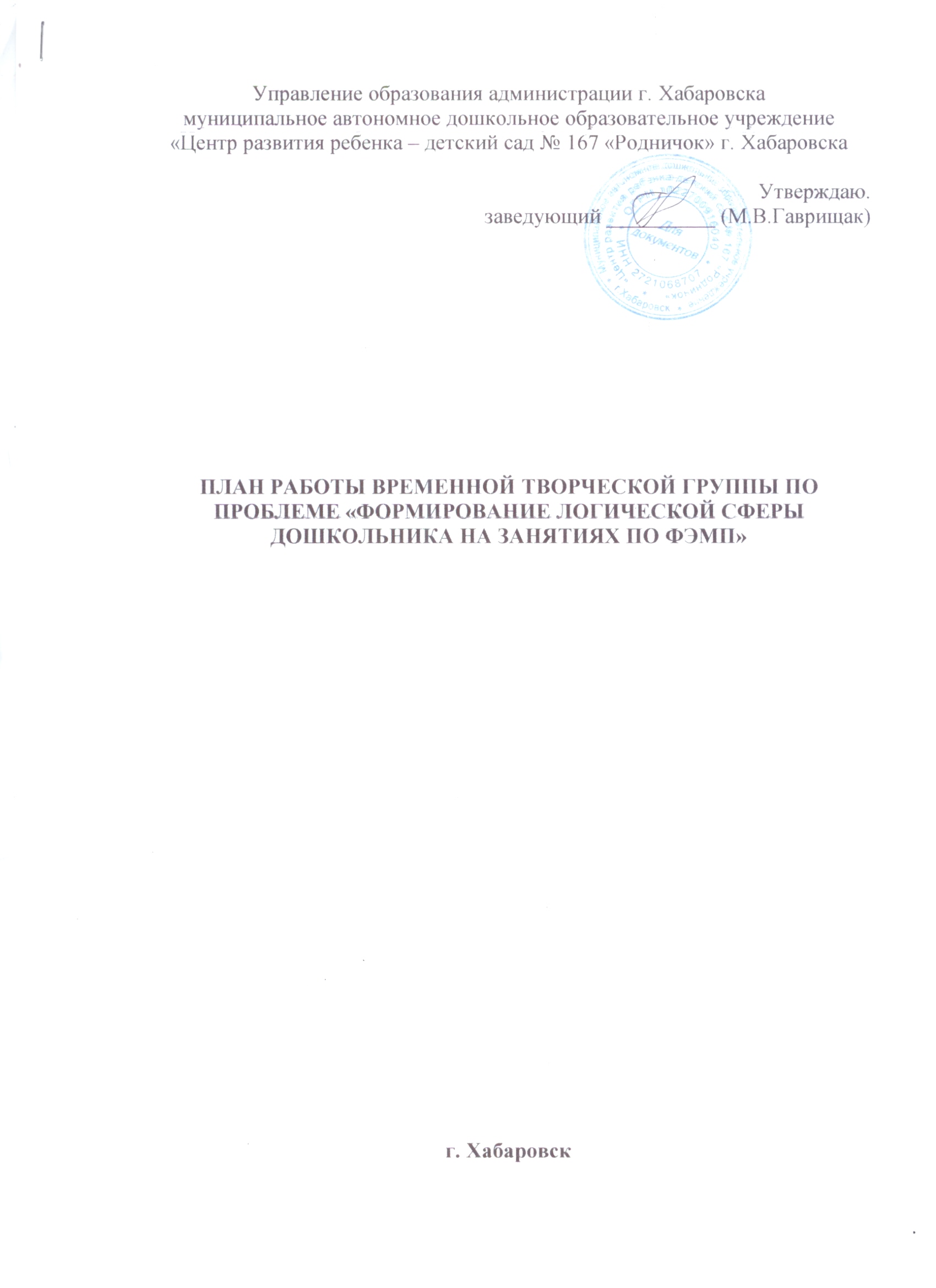 2015 – 2016 УЧЕБНЫЙ ГОД.Цель: анализ НОД   ДОУ по направлению «Формирование логической сферы дошкольников в элементарных математических представлениях»; ознакомление с методической литературой и изучение передового педагогического опыта, планирование работы с детьми.№п/пмероприятиясодержание работысрокизадания для педагогов1.Заседание 1.Утверждение плана работы.октябрь2.Заседание 2.Анализ программного материала по проблеме в НОД.ноябрьПодготовка сообщений по результатам самостоятельного изучения методического обеспечения к образовательной программе.3.Заседание 3.Обзор и изучение методической литературы по данной проблеме.«Развитие логического мышления у дошкольников» А.В. Белошистая;«Формирование математических представлений»Казинцева Е.А., Померанцева И.В.;«Планы-конспекты занятий по развитию математических представлений у детей дошкольного возраста»Коротовских Л.НдекабрьПовышение самообразования.4.Заседание 4.Анализ  изученных дополнительных методик по проблеме ФЭМП.январьПодготовка к обмену мнениями по обзору методической литературы.5.Заседание 5.Составление перспективного планирования с учетом дополнительных методик по ФЭМПфевраль - мартОбсуждение наработанного материала.6.Заседание 6.Защита перспективного планирования  по ФЭМПапрельПредставить к рассмотрению перспективные планы ФЭМП по всем возрастным группам